附件2：交通线路1、汽车南站→阳光豪生大酒店：出租车：15分钟左右（费用20元左右）；公交：156路/301/路；地铁：二号线由云霞路至鼓楼，转一号线至望春桥（A口）步行700米。2、高铁站→阳光豪生大酒店：出租车：15分钟左右（费用20元左右）；公交：156路/301路；地铁：二号线由宁波火车站，转一号线至望春桥（A口）步行700米。3、栎社机场→阳光豪生大酒店：出租车：20分钟左右（费用30元左右）；地铁：二号线由宁波火车站，转一号线至望春桥（A口）步行700米。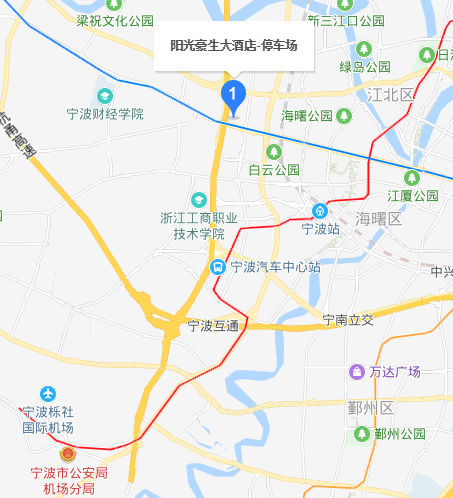 